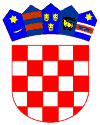          REPUBLIKA HRVATSKAOSJEČKO-BARANJSKA ŽUPANIJA                  OPĆINA ČEPIN              OPĆINSKO VIJEĆEKLASA: 021-05/20-01/20URBROJ: 2158/05-20-1Čepin, 31. prosinca 2020.Temeljem članka 57. Poslovnika Općinskog vijeća Općine Čepin („Službeni glasnik Općine Čepin“, broj 5/20. - pročišćeni tekst), sazivam30. SJEDNICU OPĆINSKOG VIJEĆAOPĆINE ČEPINza 18. siječnja 2021. (ponedjeljak ) u 19,00 satiu Općini Čepin, K. Zvonimira 105, u sali  HRVATSKI DOMD N E V N I    R E DUsvajanje zapisnika sa 29. sjednice Općinskog vijeća Općine ČepinRazmatranje financijskog izvješća za 2019. godinu i Plana razvoja u 2021. godini trgovačkih društava Urednost d.o.o. Čepin i Komunalac Čepin d.o.o. ČepinDonošenje Odluke o raspoređivanju sredstava za financiranje političkih stranaka i nezavisnih vijećnika iz Proračuna Općine Čepin za 2021. godinu Donošenje Odluke o izmjenama i dopunama Odluke o kupnji zgrade Dječjeg vrtića Zvončić u ČepinuDonošenje Odluke o izmjenama i dopunama Odluke o prodaji poslovnih udjela Općine Čepin Donošenje Odluke o odobrenju zamolbe Martinović Igora iz Čepina, A. G. Matoša 88,za umanjenje plaćanja komunalnog doprinosaDonošenje Odluke o donaciji iznosa od 30.000,00 kuna za pomoć potresom pogođenog područja grada PetrinjeDonošenje Odluke o donaciji iznosa od 30.000,00 kuna za pomoć potresom pogođenog područja grada GlineDonošenje Odluke o donaciji iznosa od 30.000,00 kuna za pomoć potresom pogođenog područja Sisačke biskupijeDonošenje Odluke o stavljanu van snage Odluke o odobrenju zamolbe za pomoć Tomislava Madunića iz Čepina, K. F. Šepera 6Razno            PREDSJEDNIK                                                                                                               OPĆINSKOG VIJEĆA							                             Robert Periša, dipl. oec.